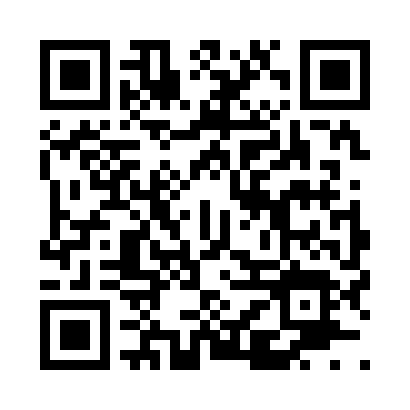 Prayer times for Sun, Louisiana, USAMon 1 Jul 2024 - Wed 31 Jul 2024High Latitude Method: Angle Based RulePrayer Calculation Method: Islamic Society of North AmericaAsar Calculation Method: ShafiPrayer times provided by https://www.salahtimes.comDateDayFajrSunriseDhuhrAsrMaghribIsha1Mon4:426:011:044:418:069:252Tue4:436:011:044:418:069:253Wed4:436:021:044:418:069:254Thu4:446:021:044:418:069:255Fri4:446:031:044:428:069:246Sat4:456:031:044:428:069:247Sun4:456:031:054:428:069:248Mon4:466:041:054:428:059:239Tue4:476:041:054:428:059:2310Wed4:476:051:054:438:059:2311Thu4:486:051:054:438:059:2212Fri4:496:061:054:438:049:2213Sat4:496:071:054:438:049:2114Sun4:506:071:064:438:049:2115Mon4:516:081:064:438:039:2016Tue4:516:081:064:438:039:2017Wed4:526:091:064:448:039:1918Thu4:536:091:064:448:029:1819Fri4:546:101:064:448:029:1820Sat4:546:111:064:448:019:1721Sun4:556:111:064:448:019:1622Mon4:566:121:064:448:009:1623Tue4:576:121:064:448:009:1524Wed4:586:131:064:447:599:1425Thu4:586:141:064:447:589:1326Fri4:596:141:064:447:589:1327Sat5:006:151:064:447:579:1228Sun5:016:151:064:447:569:1129Mon5:026:161:064:447:569:1030Tue5:036:171:064:447:559:0931Wed5:036:171:064:447:549:08